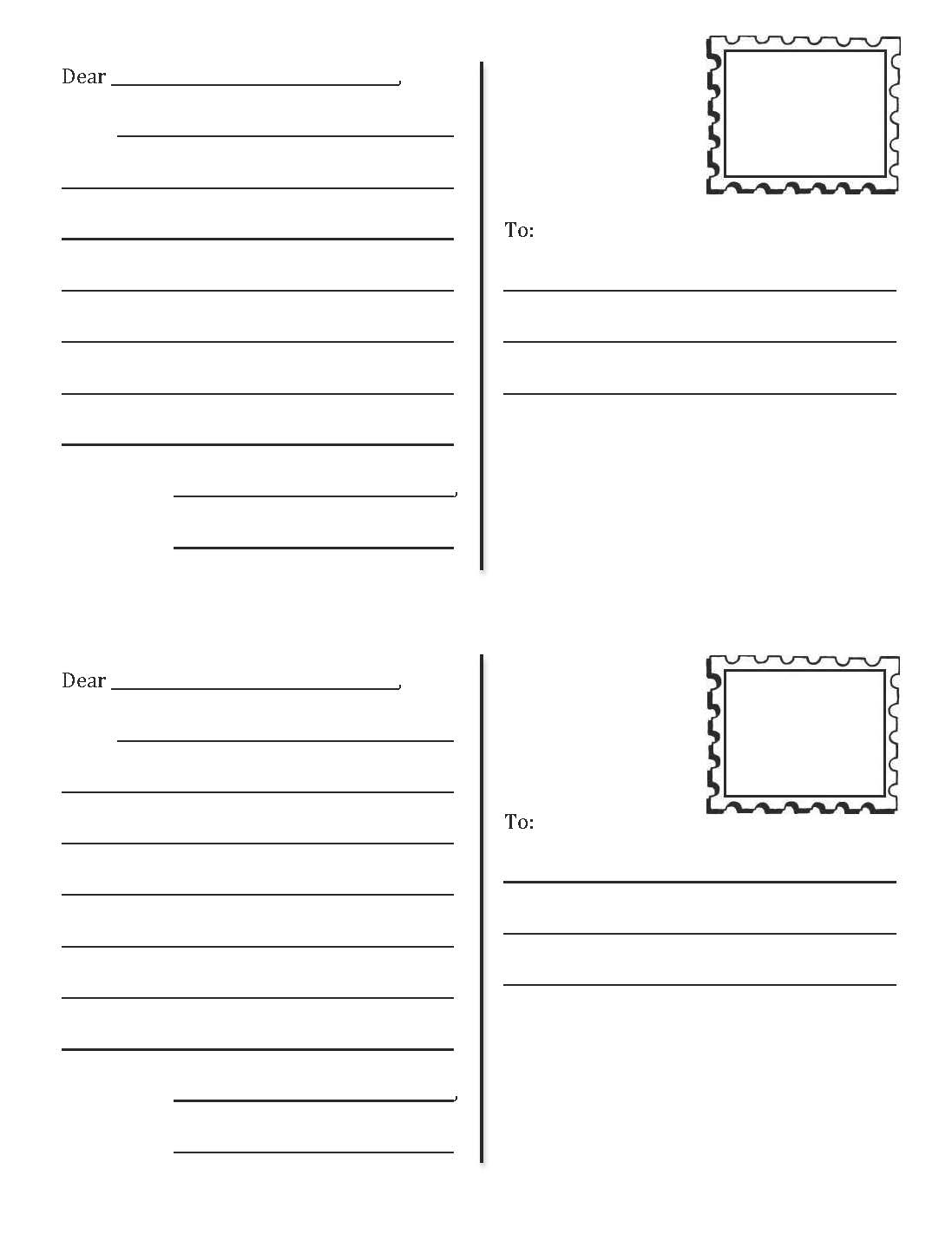 Matière :Études socialesTitre :Carte postaleAnnée :3e annéeObjectif :Les élèves analyseront l’influence du hockey sur leur culture et leur communauté et l’expliqueront à quelqu’un d’une autre culture.  Liens avec le programme :Quels sont les traditions, les fêtes, les récits et les pratiques qui créent des liens entre les personnes qui vivent dans les communautés étudiées et les relient à leur passé?Comment se reflète l’identité individuelle et collective dans les traditions, les fêtes, les récits et les coutumes des communautés étudiées?Préparer et présenter l’information, sous forme de rapports et de présentations orales, tout en tenant compte des besoins particuliers des publics cibles; Matériel :Modèle de carte postaleCrayons de plomb, crayons de bois ou crayons-feutresActivité :Discuter avec les élèves de la façon dont le hockey fait partie de notre identité.Les élèves font un remue-méninges sur tout ce qu’ils pensent à propos du hockey, comment on y joue et comment ce sport peut faire partie de notre communauté.Les élèves écrivent une carte postale à un correspondant imaginaire dans un autre pays. Dans leur carte postale, ils doivent expliquer la tradition canadienne qu’est le hockey et comment elle fait partie de notre culture identitaire.Sur le devant de la carte postale, les élèves dessinent une image qui renforce leur message.Évaluation :Est-ce que l’élève est capable :d’expliquer clairement ce qu’est le hockey?de déterminer le rôle que joue le hockey dans notre communauté et dans nos traditions?de créer une image qui renforce son message dans la carte postale?